Estado de Mato Grosso do Sul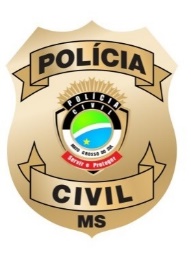 Secretaria de Estado de Justiça e Segurança PúblicaPolícia CivilAcademia de Polícia CivilDelegado Júlio Cesar da Fonte NogueiraAUTORIZAÇÃO/DECLARAÇÃO___________________________________________, portador do RG n. ______________________, CPF n. _______________________, autorizo a Instituição Policial Civil do Estado de Mato Grosso do Sul a obter:Meus dados funcionais junto a Órgãos Públicos, Autarquias, Sociedades de Economia Mista, e pessoas Jurídicas de Direito Privado;Meus dados médicos.____________________________________________, portador do RG n. ______________________, CPF n. _______________________, declaro para os devidos fins, que NÃO ESTOU CUMPRINDO nenhuma sanção por inidoneidade, aplicada por qualquer Órgão Público e/ou entidade da esfera Federal, Estadual e/ou Municipal.Por ser verdade firmo a presente.Campo Grande, ______ / ______ / ________________________________________________________(assinatura por extenso)